Τάξη: ΣΤ’                     ΕΠΑΝΑΛΗΨΗ  ΣΤΗ  ΓΕΩΓΡΑΦΙΑ                27/11/14    Ονοματεπώνυμο:……………………………………………………………………………………………………………….Αντιστοίχισε τις λέξεις της πρώτης στήλης με τους ορισμούς της δεύτερης:Γράψε πάνω στις γραμμές του χάρτη τα ονόματα των ηπείρων και των ωκεανών: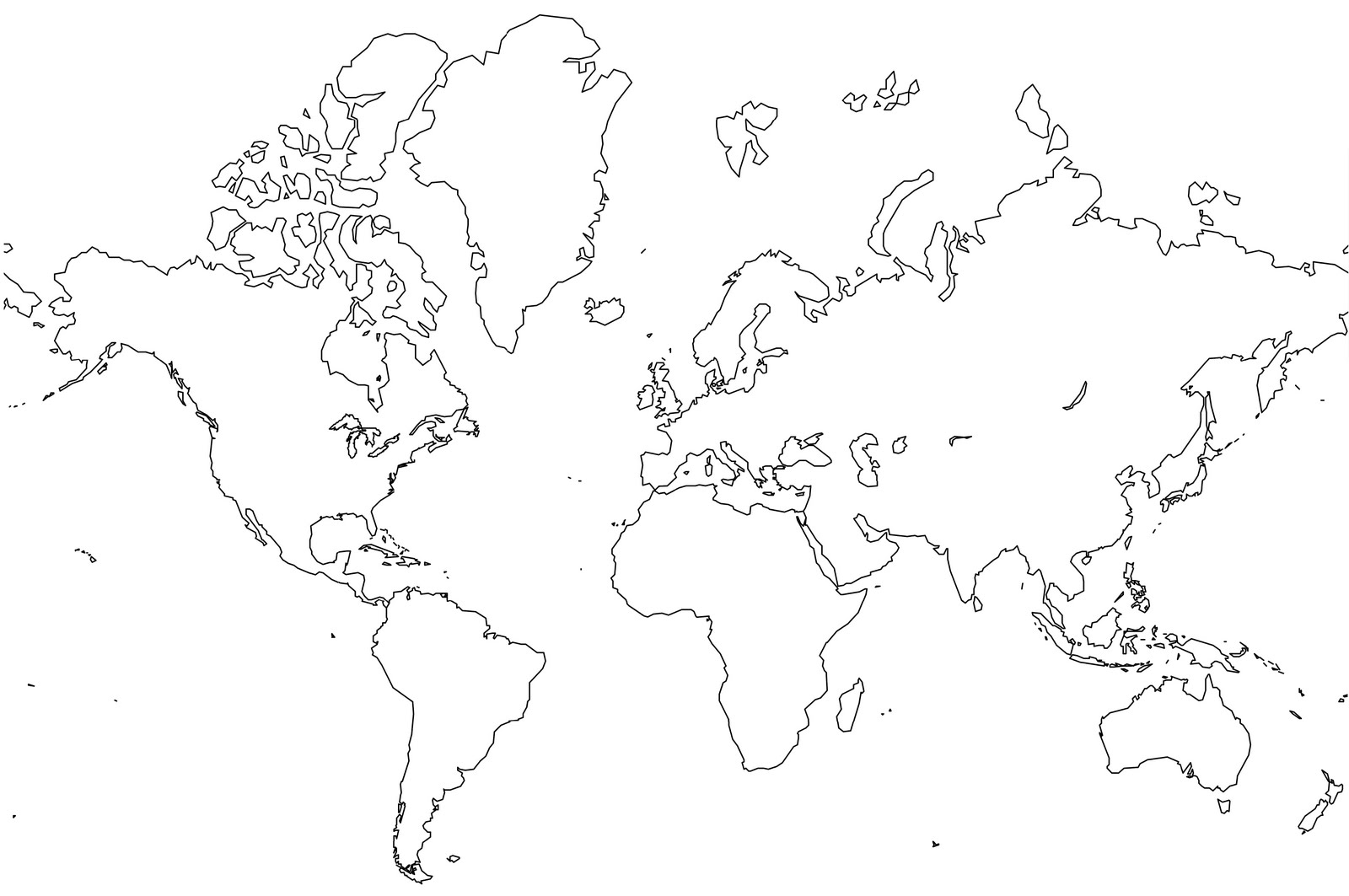 Βάλε τις ονομασίες των στρωμάτων της ατμόσφαιρας στα λευκά πλαίσια: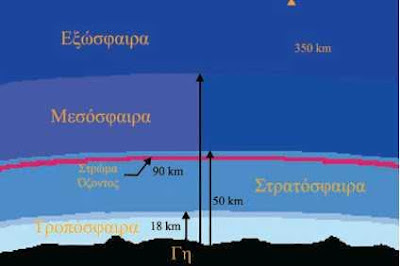 Συμπλήρωσε τον παρακάτω πίνακα με τα χαρακτηριστικά του κλίματος των κλιματικών ζωνών και την χλωρίδα και την πανίδα που αντιστοιχεί σε κάθε μία.Ήπειρος •• Στενή λωρίδα θάλασσας που χωρίζει δύο ξηρές κι ενώνει δύο θάλασσεςΩκεανός •• Βροχή, χιόνι, χαλάζι, άνεμος, υγρασία κ.τ.λΔιώρυγα •• Πολύ μεγάλη έκταση ξηράςΠορθμός •• Πορθμός κατασκευασμένος από ανθρώπουςΝησιωτικό σύμπλεγμα • • Μεγάλος υδάτινος όγκος μεταξύ των ηπείρωνΜετεωρολογικά φαινόμενα •• Ομάδα νησιώνΚαιρός •• Το σύνολο των ζώων μιας περιοχήςΚλίμα •• Βόρειος άνεμος του ΑιγαίουΜελτέμι • • Οι καιρικές συνθήκες ενός τόπου για μια   συγκεκριμένη χρονική περίοδοΧλωρίδα •• Οι καιρικές συνθήκες που επικρατούν σ’ έναν τόπο για μεγάλο χρονικό διάστημα ανάλογα με την εποχήΠανίδα •• Το σύνολο των φυτών μιας περιοχήςΧΑΡΑΚΤΗΡΙΣΤΙΚΑ ΚΛΙΜΑΤΟΣΧΛΩΡΙΔΑ - ΠΑΝΙΔΑΤΡΟΠΙΚΗΤΡΟΠΙΚΗΤΡΟΠΙΚΗΕΥΚΡΑΤΗ ΕΥΚΡΑΤΗ ΕΥΚΡΑΤΗ ΠΟΛΙΚΗΠΟΛΙΚΗΠΟΛΙΚΗ